A VERRUYES 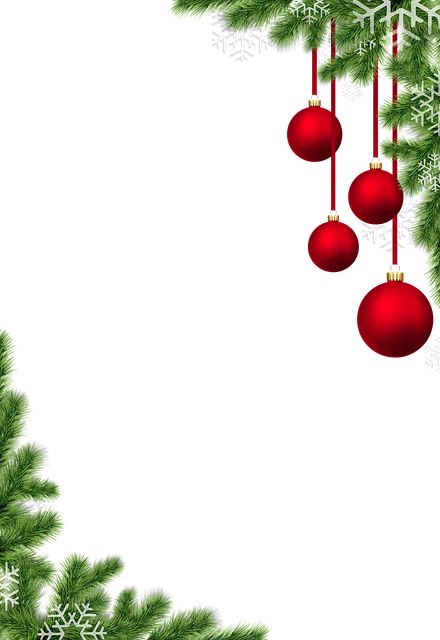 Le dimanche 5 décembreDe passage à Verruyesle 5 décembre 2021 à  partir de 9h30le Père Noël sera heureux de  récolter les lettres des petits et des grands enfants.  A cette occasion, l’épicerie et la boulangerie offriront un chocolat chaud et de la brioche.Nous vous attendons nombreux !Merci d’indiquer : nom et prénom de l’enfant son adresse et le téléphone d’un parent.